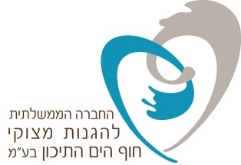 מכרז פומבי מס' 4/2020 תיקון שובר הגלים המנותק הצפוני בחוף אשקלוןהחברה הממשלתית להגנות מצוקי חוף הים התיכון בע"מ (להלן: "החברה") מזמינה בזאת מציעים להציע הצעות לשירותי תיקון שובר הגלים המנותק הצפוני מתוך השלושה בחוף אשקלון, וכמפורט בהרחבה במסמכי המכרז המלאים המופיעים באתר האינטרנט של החברה: www.mccp.co.il . הנוסח המחייב את המציעים הוא הנוסח המלא המופיע באתר האינטרנט.על המציעים לעמוד בתנאי הסף המפורטים להלן, ולעמוד ביתר התנאים והדרישות כמפורט בהרחבה בדרישות המכרז:המציע רשום בפנקס רשם הקבלנים של משרד הבינוי והשיכון בענף ראשי 400 בסיווג 4 ג' ו/או 5 ג' ו/או בענף ראשי 200, בסיווג 5 ג'. המציע ביצע והשלים כקבלן ראשי במהלך ה-20 שנים שקדמו למועד פרסום המכרז, לפחות פרויקט אחד של הקמה ו/או תיקון שוברי גלים בתנאי ים פתוח.לעניין זה-"קבלן ראשי" – מי אשר מזמין העבודה התקשר עימו ישירות בהסכם ולא שימש כקבלן משנה. מזמין העבודה לעניין זה לא יהיה קבלן בעצמו. "שובר גלים" – מבנה מסוג רובד אבנים (RUBBELMOUND) באורך של לפחות 100 מטרים עם שריון מאבן או יחידות בטון במקביל או ניצב לחוף, כאשר קדקוד של שובר הגלים נמצא מעל המים."ים פתוח" – ים שבו גובה הגלים  ((Significant Wave  עולה על  3 מטרים ברצף של  לפחות יומיים לפחות פעם אחת בשנה.למציע מחזור הכנסות שנתי ממוצע של לפחות 0,000,000 2 ₪ (עשרים מיליון ש"ח) (לא כולל מע"מ) בכל אחת מהשנים 2017-2019, וכן אין בדו"חות הכספיים של שנת 2019 "הערת עסק חי".על המציעים שמעוניינים להגיש הצעות למכרז להשתתף בסיור קבלנים (נוכחות חובה) שיתקיים ביום ה- 30.6.20 בשעה 10:00 בכניסה למרינה (בכפוף לרישום מראש לסיור). לשאלות הבהרה ניתן לפנות באמצעות דוא"ל שכתובתוTamar@mccp.co.il  המועד האחרון להגשת שאלות הבהרה הינו ביום 5.7.20 עד השעה 12:00. המועד האחרון להגשת ההצעות למכרז הינו ביום 20.7.20 עד השעה 12:00 ולאחר תיאום טלפוני מראש (בטל' 09-7794333. את ההצעות יש להגיש במסירה אישית (לא בדואר) במעטפות סגורות לתיבת המכרזים שבמשרדי החברה – רח' צורן 4א, נתניה (כניסה B, מעלית מס' 7, קומה 1).במועד הגשת ההצעות המציע נדרש לעמוד בכל דרישות המכרז כלשונן.   האמור במודעה זו אינו ממצה את כל תנאי הסף, תנאי המכרז והדרישות הכלולות בו, והם  מופיעים במלואם במסמכי המכרז. בכל סתירה בין האמור בהודעה זו לאמור במסמכי המכרז – תגבר ההוראה המופיעה במסמכי המכרז.   החברה הממשלתית להגנות מצוקי    חוף הים התיכון בע"מThe Mediterranean Coastal Cliffs   Preservation Government Company Ltd